Southern University of Science and TechnologyDoctoral Dissertation ProposalTitle：Department                                     Discipline                                       Supervisor                                      Student Name                                   Student Number                               Date of Proposal Report                      Graduate schoolTABLE OF CONTENTSCHAPTER 1 TITLE	11.1 Title	11.2 Tables, Figures and Equations	11.2.1 Tables	11.2.2 Figures	21.2.3 Equations	2CHAPTER 2 TITLE	32.1 Title	32.1.1 Title	3CHAPTER 3 TITLE	53.1 Title	53.1.1 Title	5CHAPTER 4 TITLE	64.1 Title	64.1.1 Title	6CHAPTER 5 TITLE	75.1 Title	75.1.1 Title	7CHAPTER 6 TITLE	86.1 Title	86.1.1 Title	8REFERENCES	10TITLETitleCells function is mainly determined by gene expression which is precisely controlled at space and time for every step, transcription, RNA 5’ capping, splicing, RNA polyadenylation, and translation.……Tables, Figures and EquationsTables Fonts and point sizes for the thesis are summarized in Table 1-1.Table 1-1 Typeface and spacing of a thesisTable 1-1 (Continued) Typeface and spacing of a thesisFigures……Procedure can be seen in Figure 1-1.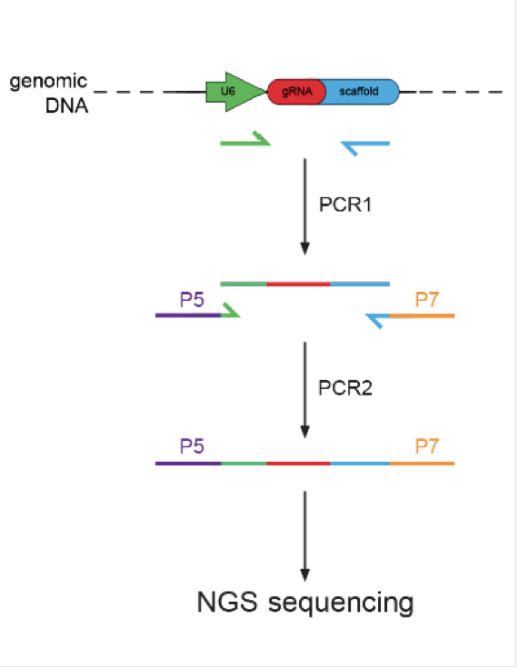 Figure 1-1 Construction of CRISPR screen sequencing libraryRaw data in fast q format was processed with MAGeCK and visualized with VISPR. Prominent genes were filtered out based on the enrichment level in both control and experimental groups.EquationsMain text……Equation (1-1) is……TITLETitleMain text …… Figure 2-1 illustrates……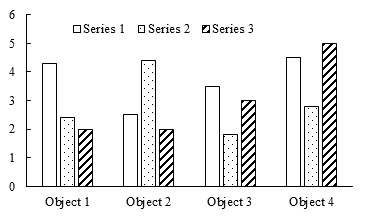 Figure 2-1 CaptionTitleMain text……Equation (2-1) is…………Main text …… Table 2-1 shows……Table 2-1 TitleTable 2-1 (Continued) TitleTITLETitleMain textTitleMain textMain text……Equation (3-1) is……TITLETitleMain textTitleMain textMain text……Equation (4-1) is……TITLETitleMain textTitleMain textMain text……Equation (5-1) is……TITLETitleMain textTitleMain textMain text……Equation (6-1) is……REFERENCESLIN S D. Water and wastewater calculations manual[M]. New York: McGraw-Hill, 2001.GAO H, GALLAGHER K P. World needs stronger financial safety net[N/OL]. China Daily,2020-11-19[2020-11-20]. http://epaper.chinadaily.com.cn/a/202011/19/WS5fb5a952a31099a234351e21.html.JHA M, GASSMAN P W, SECCHI S, et al. Effect of watershed subdivision on SWAT flow, sediment, and nutrient predictions[J]. Journal of the American Water Resources Association, 2004, 40(3):811-825.KOECHLING M T. Assessment and modeling of chlorine reactions with natural organic matter: Impact of source water quality and reaction conditions[D]. Cincinnati: University of Cincinnati, 1998.U.S. Environmental Protection Agency. Guidelines for ecological risk assessment[R/OL]. Washington, DC: U.S. Environmental Protection Agency,1998[2020-11-20].https://www.epa.gov/sites/production/files/2014-11/documents/eco_risk_ass-essment1998.pdf.U.S. Environmental Protection Agency. 2018 Edition of the drinking water standards and health advisories tables[S/OL]. Washington, DC: U.S. Environmental Protection Agency,2018[2020-11-20]. https://www.epa.gov/sites/production/files/2018-03/documents/dwtable2018.pdf.U.S. Environmental Protection Agency. Environment Fluid Dynamics Code: EPA version 1.01 [CP/OL]. Washington, DC: U.S. Environmental Protection Agency, 2007[2020-11-20]. https://www.epa.gov/ceam/environment-fluid-dynamics-code-efdc-download-page.Environment Agency, Department for Environment, Food & Rural Affairs. Discharges to surface water and groundwater: environmental permits [EB/OL]. (2016-02-01)[2020-11-20]. https://www.gov.uk/guidance/discharges-to-surface-water-and-groundwater-environmental-permits.PAPWORTH A, FOX P, ZENG GT, et al. Ability of aluminum alloy to wet alumina fibres by addition of bismuth[J]. Mater Sci & Technol, 1999, 15(4):419-428.……ContentsFonts and point sizesFonts and point sizesLine SpacingParagraph SpacingParagraph SpacingContentsEnglishChineseLine SpacingBeforeAfterLevel 1 headingsArial 16 pt Bold黑体 16 pt Bold 20 pt24pt18ptLevel 2 headingsArial 14 pt Bold黑体 14 pt Bold 20 pt24pt6ptLevel 3 headingsArial 13 pt Bold黑体 13 pt Bold 20 pt12pt6ptLevel 4 headingsArial 12 pt Bold 黑体 12 pt Bold20 pt12pt6ptTable headingsTimes New Roman 11 ptTimes New Roman 11 ptSingle-spaced12pt6ptText in tablesTimes New Roman 11 ptTimes New Roman 11 ptSingle-spaced3pt3ptFigure captionsTimes New Roman 11 ptTimes New Roman 11 ptSingle-spaced6pt12ptText in figuresTimes New Roman 9-10.5 ptTimes New Roman 9-10.5 pt///EquationsXits Math 12pt or Cambria Math 12 pt orTimes New Roman 12 ptXits Math 12pt or Cambria Math 12 pt orTimes New Roman 12 ptSingle-spaced6pt6ptNotes for tables/figuresTimes New Roman 10.5 ptTimes New Roman 10.5 ptSingle-spaced6pt12ptText of referencesTimes New Roman 10.5 ptTimes New Roman 10.5 pt16 pt3pt0pt(Continued)(Continued)(Continued)ContentsFonts and point sizesFonts and point sizesLine SpacingParagraph SpacingParagraph SpacingContentsEnglishChineseLine SpacingBeforeAfterPage headers/numbersTimes New Roman 10.5 pt 宋体 10.5 ptSingle-spaced0pt0ptText (format not specifically indicated)Times New Roman 12 pt 宋体 12 pt20 pt0pt0pt(1-1)(2-1)Header 1Header 2Header 3Header 4Row 1Row 2Row 3Row 4Row 5Row 6(Continued)Header 1Header 2Header 3Header 4Row 7Row 8Row 9Row 10Row 11(3-1)(4-1)(5-1)(6-1)